Lord Fairfax Community College & West Virginia University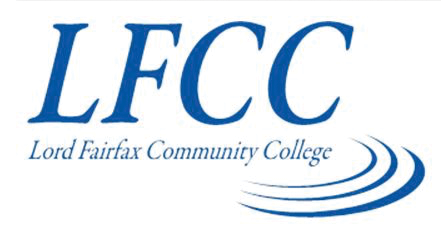 Associate of Arts and Sciences in Liberal Arts leading to 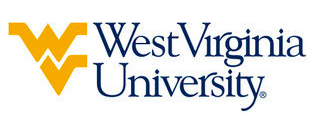 Bachelor of Arts in History (WVU-BA)Suggested Plan of Study The WVU General Education Foundations curriculum (GEF) includes eight areas (F1-F8). F1 (Composition and Rhetoric), F2 (Science & Technology), and F3 (Mathematics & Quantitative Skills) are specified above. These 3 Areas will be fulfilled by General Education requirements at Lord Fairfax. Students must also complete 3 credit hours from each of the GEF Areas 4 through 7, and are encouraged to study the provided GEF chart to select electives that satisfy these requirements. By using the suggested plan of study above, students are able to fulfill this requirement prior to graduation from Lord Fairfax. Students not completing this requirement at LFCC will need to utilize ELECTIVE credit at WVU to do so.The WVU GEF curriculum also includes 9 credits (normally 3 three-credit courses) of Focus coursework (F8), to help students capitalize on the range and diversity of courses offered at WVU. In order to maximize connections, incorporate additional competencies, and encourage true breadth of study, students must fulfill the Focus through completion of one of the following academic paths: (a) completion of a minor; (b) completion of a double major or dual degree, or (c) completion of 9 credits of additional coursework from the list of courses approved for GEF Areas F1 through F7. Lord Fairfax students are encouraged to utilize ELECTIVE credit, and the GEF spreadsheet, to take courses that complete this requirement at LFCC. Those who do not complete the F8 requirement at LFCC, will need to utilize ELECTIVE credit at WVU to do so. Students completing degrees in WVU’s Eberly College of Arts and Sciences are encouraged to work with their advisors to integrate completion of an academic minor or minors into their programs of study, to the degree allowed within elective hours. WVU offers over 100 minors that complement major fields of study, build on students’ unique interests, expand perspectives, and broaden skills. See http://catalog.wvu.edu/undergraduate/minors/#minorsofferedtext for a list of available minors. Lord Fairfax students may begin completion of certain minors at LFCC by utilizing ELECTIVE hours to take courses equivalent to the minor’s introductory requirements at WVU.Students who have questions about GEF requirements, GEF Focus courses, minors, or any other issue relating to academics at West Virginia University should contact the Office of Undergraduate Education at WVU.     The above transfer articulation of credit between West Virginia University and Garrett College, is approved by the Dean, or the Dean’s designee, and effective the date of the signature.  ____________________________________      	     ____________________________________          	_______________	       Print Name	 		           Signature		  	        DateValerie Lastinger Ph.D. Associate Dean for WVU’s Eberly College of Arts & SciencesLord Fairfax CCLord Fairfax CCHoursHoursWVU EquivalentsWVU EquivalentsHoursHoursYear One, 1st SemesterYear One, 1st SemesterSDV 100SDV 10011ORIN 1TCORIN 1TC33ENG 111ENG 11133ENGL 101ENGL 10133Math ElectiveMath Elective33MATH 126MATH 12633Communications ElectiveCommunications Elective33Communications ElectiveCommunications Elective33ITE 119ITE 11933CS 1TCCS 1TC33Physical EducationPhysical Education11Physical EducationPhysical Education11TOTALTOTAL14141414Year One, 2nd SemesterYear One, 2nd SemesterENG 112ENG 11233ENGL 102ENGL 10233HIS ELECTIVEHIS ELECTIVE33HIS ELECTIVEHIS ELECTIVE33Fine Arts ElectiveFine Arts Elective33STAT 211STAT 21133Social Science ElectiveSocial Science Elective33Social Science ElectiveSocial Science Elective33Science w/ LabScience w/ Lab44Science w/LabScience w/Lab44TOTALTOTAL16161616Year Two, 1st SemesterYear Two, 1st SemesterLiterature ElectiveLiterature Elective33Literature ElectiveLiterature Elective33Science w/ LabScience w/ Lab44Science w/ LabScience w/ Lab44Humanities ElectiveHumanities Elective33PE 1TCPE 1TC11Social Science ElectiveSocial Science Elective33Social Science ElectiveSocial Science Elective33Foreign LanguageForeign Language3-43-4Foreign LanguageForeign Language3-43-4TOTALTOTAL16-1716-1716-1716-17Year Two, 2nd SemesterYear Two, 2nd SemesterScience w/ LabScience w/ Lab44Science w/ LabScience w/ Lab44Foreign LanguageForeign Language3-43-4Foreign LanguageForeign Language3-43-4Global Studies ElectiveGlobal Studies Elective33Global Studies ElectiveGlobal Studies Elective33Approved Transfer Elective Approved Transfer Elective 33Approved Transfer ElectiveApproved Transfer Elective44Approved Transfer ElectiveApproved Transfer Elective33Approved Transfer ElectiveApproved Transfer Elective33TOTALTOTAL1616TOTALTOTAL1616WEST VIRGINIA UNIVERSITYWEST VIRGINIA UNIVERSITYWEST VIRGINIA UNIVERSITYWEST VIRGINIA UNIVERSITYWEST VIRGINIA UNIVERSITYWEST VIRGINIA UNIVERSITYWEST VIRGINIA UNIVERSITYWEST VIRGINIA UNIVERSITYYear Three, 1st SemesterYear Three, 1st SemesterYear Three, 2nd SemesterYear Three, 2nd SemesterHIST 200HIST 20033HIST CONCENTRATION  2HIST CONCENTRATION  233HIST CONCENTRATION 1HIST CONCENTRATION 133HIST CONCENTRATION 2HIST CONCENTRATION 233HIST CONCENTRATION 1HIST CONCENTRATION 133HIST CONCENRATION 1HIST CONCENRATION 133MINOR COURSEMINOR COURSE33MINOR COURSEMINOR COURSE33ELECTIVEELECTIVE22ELECTIVEELECTIVE33TOTALTOTAL1414TOTALTOTAL1515Year Four, 1st SemesterYear Four, 1st SemesterYear Four, 2nd SemesterYear Four, 2nd SemesterHIST CONCENTRATION 2HIST CONCENTRATION 233HIST 484HIST 48433HIST NON-WESTERNHIST NON-WESTERN33MINOR COURSEMINOR COURSE33MINOR COURSEMINOR COURSE33ELECTIVEELECTIVE33MINOR COURSEMINOR COURSE33ELECTIVEELECTIVE33ELECTIVEELECTIVE22ELECTIVEELECTIVE22TOTALTOTAL1414TOTALTOTAL1414